  Глава Администрации                                                             С.А. Косаринова000382Приложение                                            к Постановлению Администрации                                                                        муниципального образования «Город Новоульяновск»                                                Ульяновской области от 10 мая 2023 года № 382-П                                                                       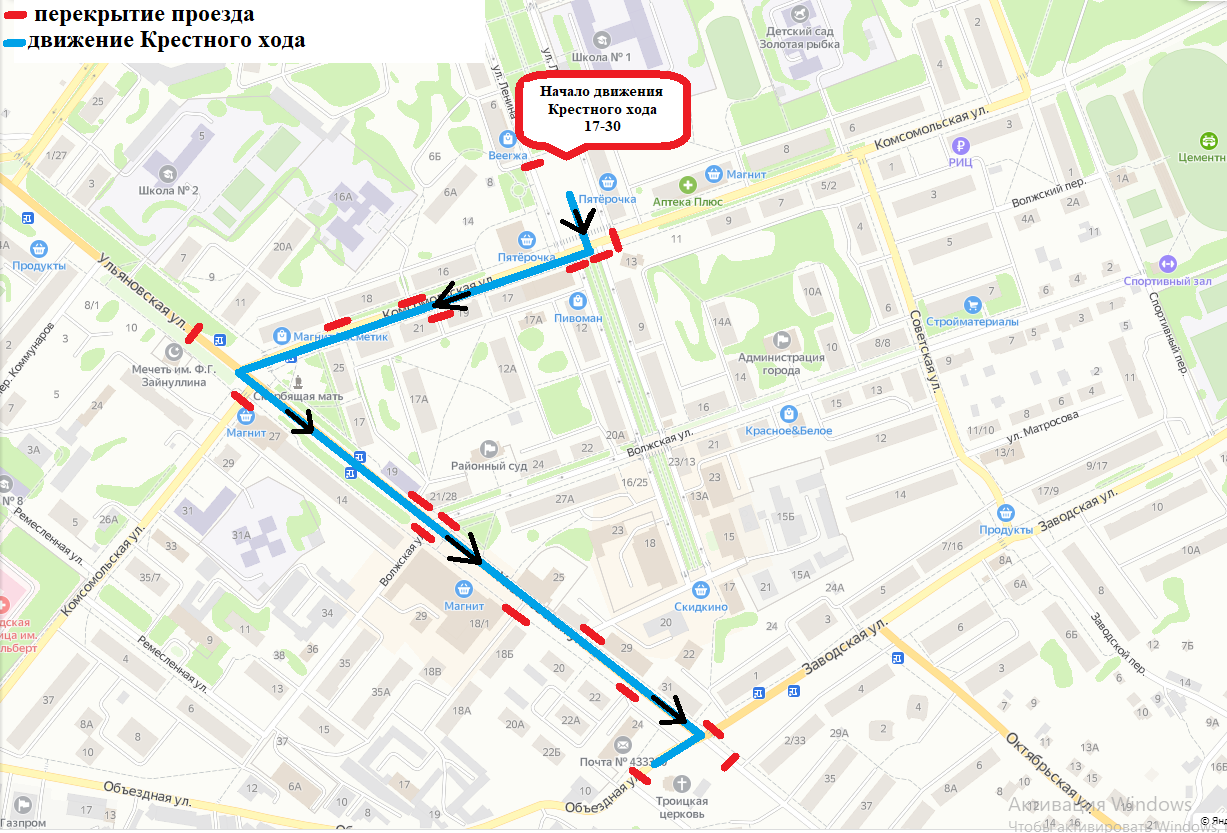 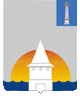 Администрация муниципального образования «Город Новоульяновск» Ульяновской областиАдминистрация муниципального образования «Город Новоульяновск» Ульяновской областиАдминистрация муниципального образования «Город Новоульяновск» Ульяновской областиАдминистрация муниципального образования «Город Новоульяновск» Ульяновской областиАдминистрация муниципального образования «Город Новоульяновск» Ульяновской областиП  О  С  Т  А  Н  О  В  Л  Е  Н  И  ЕП  О  С  Т  А  Н  О  В  Л  Е  Н  И  ЕП  О  С  Т  А  Н  О  В  Л  Е  Н  И  ЕП  О  С  Т  А  Н  О  В  Л  Е  Н  И  ЕП  О  С  Т  А  Н  О  В  Л  Е  Н  И  Е 10                 мая2023 г. №382-ПЭкз. №В  целях  обеспечения  безопасности  участников  дорожного движения, в связи с проведением мероприятия «Крестный ход с Чудотворной иконой Пресвятой Богородицы "Казанская — Жадовская" в храмы Симбирской митрополии 2023 год», Администрация муниципального образования «Город Новоульяновск» Ульяновской области постановляет: Ввести 17 мая 2023 года с 17 часов 15 минут до 18 часов 30 минут временное ограничение движения автомобилей на автомобильных дорогах местного значения в границах г. Новоульяновск.Утвердить схему перекрытия дорог на время проведения мероприятия «Крестный ход с Чудотворной иконой Пресвятой Богородицы "Казанская — Жадовская" в храмы Симбирской митрополии 2023 год» (Приложение).          3. Командиру народной дружины (по согласованию)  обеспечить привлечение к охране общественного порядка членов народной дружины. 4. Настоящее постановление вступает в  силу  с момента его подписания.          5. Контроль  за  исполнением   настоящего   постановления   возложить на Первого заместителя Главы Администрации муниципального образования «Город Новоульяновск» Ульяновской области С.А. Ильюшкина.В  целях  обеспечения  безопасности  участников  дорожного движения, в связи с проведением мероприятия «Крестный ход с Чудотворной иконой Пресвятой Богородицы "Казанская — Жадовская" в храмы Симбирской митрополии 2023 год», Администрация муниципального образования «Город Новоульяновск» Ульяновской области постановляет: Ввести 17 мая 2023 года с 17 часов 15 минут до 18 часов 30 минут временное ограничение движения автомобилей на автомобильных дорогах местного значения в границах г. Новоульяновск.Утвердить схему перекрытия дорог на время проведения мероприятия «Крестный ход с Чудотворной иконой Пресвятой Богородицы "Казанская — Жадовская" в храмы Симбирской митрополии 2023 год» (Приложение).          3. Командиру народной дружины (по согласованию)  обеспечить привлечение к охране общественного порядка членов народной дружины. 4. Настоящее постановление вступает в  силу  с момента его подписания.          5. Контроль  за  исполнением   настоящего   постановления   возложить на Первого заместителя Главы Администрации муниципального образования «Город Новоульяновск» Ульяновской области С.А. Ильюшкина.В  целях  обеспечения  безопасности  участников  дорожного движения, в связи с проведением мероприятия «Крестный ход с Чудотворной иконой Пресвятой Богородицы "Казанская — Жадовская" в храмы Симбирской митрополии 2023 год», Администрация муниципального образования «Город Новоульяновск» Ульяновской области постановляет: Ввести 17 мая 2023 года с 17 часов 15 минут до 18 часов 30 минут временное ограничение движения автомобилей на автомобильных дорогах местного значения в границах г. Новоульяновск.Утвердить схему перекрытия дорог на время проведения мероприятия «Крестный ход с Чудотворной иконой Пресвятой Богородицы "Казанская — Жадовская" в храмы Симбирской митрополии 2023 год» (Приложение).          3. Командиру народной дружины (по согласованию)  обеспечить привлечение к охране общественного порядка членов народной дружины. 4. Настоящее постановление вступает в  силу  с момента его подписания.          5. Контроль  за  исполнением   настоящего   постановления   возложить на Первого заместителя Главы Администрации муниципального образования «Город Новоульяновск» Ульяновской области С.А. Ильюшкина.В  целях  обеспечения  безопасности  участников  дорожного движения, в связи с проведением мероприятия «Крестный ход с Чудотворной иконой Пресвятой Богородицы "Казанская — Жадовская" в храмы Симбирской митрополии 2023 год», Администрация муниципального образования «Город Новоульяновск» Ульяновской области постановляет: Ввести 17 мая 2023 года с 17 часов 15 минут до 18 часов 30 минут временное ограничение движения автомобилей на автомобильных дорогах местного значения в границах г. Новоульяновск.Утвердить схему перекрытия дорог на время проведения мероприятия «Крестный ход с Чудотворной иконой Пресвятой Богородицы "Казанская — Жадовская" в храмы Симбирской митрополии 2023 год» (Приложение).          3. Командиру народной дружины (по согласованию)  обеспечить привлечение к охране общественного порядка членов народной дружины. 4. Настоящее постановление вступает в  силу  с момента его подписания.          5. Контроль  за  исполнением   настоящего   постановления   возложить на Первого заместителя Главы Администрации муниципального образования «Город Новоульяновск» Ульяновской области С.А. Ильюшкина.В  целях  обеспечения  безопасности  участников  дорожного движения, в связи с проведением мероприятия «Крестный ход с Чудотворной иконой Пресвятой Богородицы "Казанская — Жадовская" в храмы Симбирской митрополии 2023 год», Администрация муниципального образования «Город Новоульяновск» Ульяновской области постановляет: Ввести 17 мая 2023 года с 17 часов 15 минут до 18 часов 30 минут временное ограничение движения автомобилей на автомобильных дорогах местного значения в границах г. Новоульяновск.Утвердить схему перекрытия дорог на время проведения мероприятия «Крестный ход с Чудотворной иконой Пресвятой Богородицы "Казанская — Жадовская" в храмы Симбирской митрополии 2023 год» (Приложение).          3. Командиру народной дружины (по согласованию)  обеспечить привлечение к охране общественного порядка членов народной дружины. 4. Настоящее постановление вступает в  силу  с момента его подписания.          5. Контроль  за  исполнением   настоящего   постановления   возложить на Первого заместителя Главы Администрации муниципального образования «Город Новоульяновск» Ульяновской области С.А. Ильюшкина.